              Дом ученика средњих школа Ниш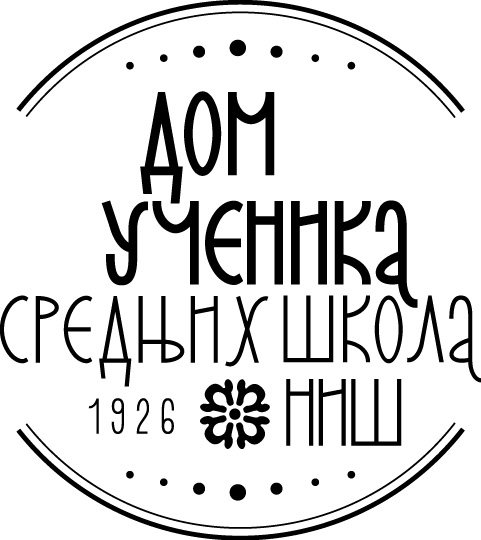 Ниш, Кoсовке Девојке 6ПИБ: 100620992 Мат. бр. 07174845840-574667-11840-574661-29 Тел.:018/ 4-212-051Тел./факс:018/ 4-575-833            www.domucenikasrednjihskolanis.rs                                                     ПИТАЊА И ОДГОВОРИ                                        Везано за Конкурсну документацијуЈНД-В 1.3.1./2017У складу са чланом 63. став 1. Закона о јавним набавкама, наручилац Дом ученика средњих школа Ниш, изменио је Конкурсну документацију у позицији 4.1 Тесарски радови.Такође,  складу са чланом 63. став 3. Закона о јавним набавкама, објављујемо одговор на питање потенцијалног понуђача.Дана 31.08.2017.године,  мејлом на адресу Дома ученика средњих школа у Нишу од стране потенцијалног понуђача постављено је питање и тражен одговор за појашњење конкурсне документације за наведену јавну набавку, које гласи:Питањa:Poštovani,

U skladu sa ZJN kao zainteresovani ponudjac trazimo od Vas sledece pojasnjenje tenderske dokumentacije za JND-V1.3.1./2017 i to za sledece :

1.Zasto se kod izmene i dopune od 31.08.2017. u pogledu kadrovske opremljenosti dodaje samo licenca 411 i 800 , a ne licence 410, 412 i 413 jer su iste, ako ne i jace od licence 411 i pokrivaju sve radove koji su predmet javne nabavke?

2.Kod pozicije 1.1 Demontaža olučnih horizontala i vertikala u opisu stoji obračun po m1 a jedinica mere m2 94,00. Šta je ispravno za formiranje cene u ponudi?

3.Kod pozicije 1.4 Demontaža drvene medjuspratne konstrukcije, da li u cenu ulazi i demotaža plafona i poda i od kog su materijala isti?

4.Kod pozicije 1.6 nije data vrsta ploca i njihove dimenzije, što je bitno za formiranje cene.
5.Kod pozicije 1.5 Da li u ovu poziciju ulazi i potrebna skela?

6.Kod pozicije 1.14 Koji su radijatori u pitanju, njihove dimenzije, i ko prazni mrežu?

7.Kod pozicije 2.3 U kojoj debljini se vrši nasipanje šljunka ako je obracun po m2?

8.Kod pozicije 3.6 Kojih dimenzija su betonske ploče koje se ugradjuju?

9.Kod pozicije 5.1 Koja drvena gradja je u pitanju i koje klase?

Одговор:1. Унето у конкурсну документацију.2. Унето у конкурсну документацију.3. Детаљан опис радова објашњен је на позицији 1.3, и реч је о каратавану.4. Унето у конкурсну документацију.5. Као додатни услов за учешће у поступку јавне набавке радова предвиђено је поседовање скеле од минимум 400 м2.6. У питању су радијатори произвођача "Југотерм", различитих димензија. Пражњење мреже је обавеза извођача радова.7. Дебљина шљунка је 15цм.8. Унето у конкурсну документацију.9. На овој позицији су лимарски радови, тако да овако упућено питање је без одговора.У складу са извршеним изменама биће извршена и измена конкурсне документације.У складу са чланом 63. став 5 наручилац Дом ученика средњих школа Ниш ће продужити рок за подношење понуда.Ово појашњење је саставни део конкурсне документације.                                                                                                Комисија за јавну набавку  